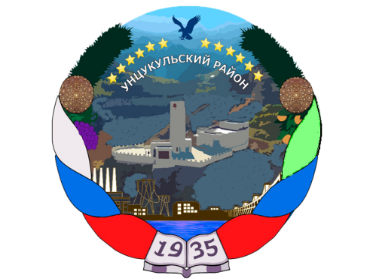 РЕСПУБЛИКА ДАГЕСТАНГЛАВА МУНИЦИПАЛЬНОГО ОБРАЗОВАНИЯ«УНЦУКУЛЬСКИЙ РАЙОН»Индекс 368950  РД, пос. Шамилькала, ул.М.Дахадаева,3  тел.55-64-85e-mail:mo_uncuk_raion@mail.ruП О С Т А Н О В Л Е Н И Е«11» сентября 2018 г. №117О  призыве на военную службу в октябре – декабре 2018 годаграждан 1991-2000  годов   рождения        В соответствии  со  статьями  26, 27 Федерального  Закона  “О воинской обязанности и военной службе”  от 28.03.1998 года № 53-ФЗ,  Постановлением Правительства РФ  от 04.07.2013 года № 565   «Об  утверждении Положения  о  военно-врачебной  экспертизе»,  Положением   о  призыве  на  военную  службу граждан Российской Федерации, утвержденным  постановлением  Правительства  РФ от 11.11.06 года № 663,    в целях  обеспечения организованного призыва  граждан на военную  службу постановляю:1.Военному комиссару (Унцукульского района Республики Дагестан)  Ш.Магомедову организовать работу по подготовке и проведению призыва граждан на военную службу в период с 01.09.2018   по  31.12.2018.2. Призывной комиссии осуществить  призыв граждан на военную службу  по призыву и отправку молодого   пополнения в  войска   в период  с  01.09.2018   по  31.12.2018.3. Рекомендовать Главному врачу ГБУ РД «ЦРБ Унцукульского района» Магомедовой А. М. по заявке Военного комиссара  (Унцукульского района Республики Дагестан ), предварительно заключив с ним  договора  по оплате услуг врачей – специалистов и среднего медицинского персонала, выделить для медицинского освидетельствования призывников Унцукульского   района,  следующих врачей-специалистов:Основной состав:В случае необходимости, проконтролировать выделение им резервного  состава врачей – специалистов для медицинского освидетельствования призывников  Унцукульского района:Кроме  того,  для  работы  медицинской комиссии   -  3-х  медицинских  сестер.3.1.До 15.09.2018 г. представить в Военный комиссариат (Унцукульского района Республики Дагестан) списки лиц, состоящих на учёте в психоневрологических, наркологических, противотуберкулёзных, кожно-венерологических кабинетах (диспансерах) и переболевших в течении 12 месяцев инфекционными и паразитическими болезнями, сведения о профилактических прививках и о непереносимости медикаментозных средств и других веществ;3.2.Принять меры, чтобы выявленные больные призывники, нуждающиеся в лечении и обследовании, были прикреплены к лечебным учреждениям, проводить им своевременное   качественное   стационарное обследование  и  лечение;3.3.В период  проведения призыва с 01.09.2018  по 31.12.2018  при госпитализации  граждан,  призванных  и подлежащих  отправке  в войска, немедленно сообщать  в Военный комиссариат (Унцукульского района Республики Дагестан)  с  представлением  выписки из истории болезни  с указанием  предположительных  сроков лечения;3.4.Обеспечить проведение в ЦРБ Унцукульского  района гражданам  Унцукульского  района, подлежащим призыву  на  военную  службу  флюорографического, электрокардиографического и лабораторных исследований:  анализ  крови (определение  СОЭ, гемоглобина, лейкоцитов); анализ  мочи ( на плотность, белок);3.5.Определить  врача,  ответственного за   своевременное  обследование (лечение) призывников Унцукульского района,  проведение среди них  лечебно-оздоровительных мероприятий и взаимодействие с Военным комиссариатом (Унцукульского района РД) ;3.6. До 15.09.2018    совместно  с  медицинской сестрой Военного комиссариата  (Унцукульского района Республики Дагестан )  составить  планы  - графики  направления  на  лечение призывников, признанных  временно негодными к  военной службе; ежемесячно  (до 05  числа)  направлять  в  Военный комиссариат (Унцукульского района Республики Дагестан)   сведения  о результатах их  обследования  (лечения).4. И.о.начальника управления социальной защиты  населения в МО «Унцукульский район» Гамзатову А.О. представить в Военный комиссариат (Унцукульского района РД)   списки инвалидов - юношей 1991-2000  годов  рождения  до  15.09.2018.4.1.Направить в Военный комиссариат  (Унцукульского района Республики Дагестан)  4-х работников для проведения технических работ на период проведения весеннего  призыва.5.Рекомендовать  главам сельских поселений, руководителям организаций, учреждений, учебных заведений:5.1.вручать повестки Военного комиссариата (Унцукульского района Республики Дагестан ) призывникам о явке на медицинское освидетельствование, на заседания призывной комиссии и для отправки в воинскую часть с целью прохождения военной службы;5.2. обеспечить своевременную явку на призывную комиссию всех призывников, получивших персональные повестки;        5.3. организовать сопровождение призывников до с. Унцукуль представителями  администраций поселений, организаций, предприятий и учебных  заведений  для прохождения призывной комиссии;5.4. без согласования с Военным комиссариатом (Унцукульского района Республики Дагестан ) в период призыва, призывников в командировки за пределы  района не направлять;5.5.  организовать торжественные проводы призывников на военную службу;5.6. на всех призывников, подлежащих призыву на военную  службу   представить  в  Военный комиссариат (Унцукульского района Республики Дагестан)   до  01.10.2018:а) справки  о  составе  семьи;б) характеристики.6.Рекомендовать Начальнику отдела МВД России по РД в Унцукульскомрайоне  майору-полиции Магомедову М. Б. соответствии с п.3 ст.4 и абзаца 2 п.2 ст.31 Федерального Закона “О воинской обязанности и военной службе”:6.1.  до  15.09.2018 представить  в  Военный комиссариат (Унцукульского района Республики Дагестан)  списки граждан 1991-2000 годов  рождения,  состоящих  на  учете  в  полиции,  а  также  находящихся  под  следствием,  имеющих  отсрочку  от исполнения приговора,  привлеченных   к  уголовной  ответственности,    имеющих  другие правонарушения  и приводы  в  полицию,   сообщать в двухнедельный срок в Военный  комиссариат о возбуждении уголовных дел в отношении граждан 1991-2000 годов рождения;6.2. производить розыск и, при наличии законных оснований, задержание граждан, уклоняющихся от воинского учёта, призыва на военную службу и прохождения военной службы  и выявленных в ходе проведения призыва на военную службу;6.3.  в двухнедельный срок  сообщать   в  Военный комиссариат (Унцукульского района Республики Дагестан) о случаях выявления граждан,   обязанных  состоять,   но  не состоящих на воинском учёте, организовать  еженедельный  обмен информацией  о  ходе  оповещения,  явки  и  призыва  граждан  между Военным комиссариатом (Унцукульского района Республики Дагестан)  и отделом МВД России по РД в Унцукульском   районе; 6.4.  совместно  с Военным комиссариатом (Унцукульского района Республики Дагестан) создать  группу  розыска  граждан, уклоняющихся  от  явки  по  вызову  на призывную  комиссию.  В соответствии с Положением  о  призыве  на  военную  службу граждан  Российской  Федерации,  утвержденного  постановлением Правительства  Российской  Федерации  от 11.11.06 года № 663,  а также  Приказа  Министерства обороны  РФ, Министерства  внутренних  дел  РФ и Федеральной миграционной службы  № 366/789/197   от  10 сентября  2007 года  “Об  утверждении Инструкции об  организации взаимодействия военных комиссариатов, органов  внутренних  дел и территориальных органов ФМС  в  работе  по обеспечению исполнения гражданами  воинской обязанности”   на  основании письменного  обращения  Военного  комиссара обеспечить  прибытие  на  заседание     призывной комиссии  призывников,  которым  не  представилось  возможным  вручить повестки  в  установленном  порядке.7.Заместителю председателя призывной комиссии – Военному комиссару Унцукульского района Республики ДагестанШ.Магомедову:7.1  в соответствии с пунктом 11 Постановления Правительства РФ от 11.11.06 г. № 663 контролировать явку призывников на заседания призывной комиссии   и в отношении отсутствующих лиц принимать меры по установлению  причин их неявки;7.2  в соответствии со ст.28 п.2  Федерального закона “О воинской обязанности и военной службе” и пункта 12 Постановления Правительства РФ от 11.11.06 г. № 663  в случае  уклонения граждан от призыва на военную службу направлять соответствующие материалы прокурору по месту жительства указанных граждан для решения вопроса о привлечении их к ответственности в соответствии с законодательством Российской Федерации;7.3 составить график работы призывной комиссии с указанием дней работы призывной комиссии;       7.4 оснастить кабинеты врачей – специалистов на призывном пункте Военного комиссариата медицинским и хозяйственным имуществом, предусмотренными постановлением Правительства РФ от 4 июля 2013года № 565 « Об утверждении Положения о военно-врачебной экспертизе ».7.5 организовать отправку призывников на РСП города  Махачкалы в сопровождении  представителей органов местного самоуправления и Военного комиссариата (Унцукульского района Республики Дагестан) согласно  графику отправок.7.6  произвести  компенсацию,  понесенных  ГБУ РД «ЦРБ  Унцукульского района» и   расходов,   включая  оплату  услуг  врачей-специалистов  и  среднего медицинского персонала  и технических работников  в  соответствии с  постановлением   Правительства  Российской  Федерации от 01.12.2004 года  № 704  « О порядке компенсации расходов,   понесенных организациями  и гражданами Российской  Федерации  в  связи  с  реализацией  Федерального Закона     « О воинской  обязанности  и военной  службе»».   8. Контроль за исполнением настоящего постановления возложить на заместителя главы администрации по общественной безопасности  Гамзатова М.А. и Военного комиссара (Унцукульского района Республики Дагестан) Магомедова Ш.С.Глава МО«Унцукульскийрайон»                                                                     И. НурмагомедовтерапевтМагомедгаджиеваУмаразият МагомедовнахирургГамзатов Гамзат МагомедовичневропатологАхмедова УмахайбатМагомедалиевнапсихиатрНет специалистаокулистНурмагомедоваЗумруд МагомедовнаоториноларингологНет специалистастоматологДибирмагомедовИдрисАхмедовичдерматологМуртазалиев Магомед БадавиевичтерапевтМагомедалиеваАсиятГасановнахирургНет специалистаневропатологНет специалистапсихиатрНет специалистаокулистНет специалистаоториноларингологНет специалистастоматологМагомедов ЧергесОмаровичдерматологнет специалиста